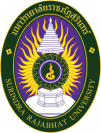 คำร้องขอตรวจรูปแบบวิทยานิพนธ์  หลักสูตร...................................................... ระดับบัณฑิตศึกษาคณะ................................................................ มหาวิทยาลัยราชภัฏสุรินทร์วันที่................เดือน ...........................พ.ศ.............................เรื่อง  ขอตรวจรูปแบบวิทยานิพนธ์เรียน  เลขานุการโครงการบัณฑิตศึกษา	ข้าพเจ้า (นาย/นาง/นางสาว) ..................................................................... นักศึกษาหลักสูตร..................................................................... หมายเลขโทรศัพท์..................................... ได้สอบผ่านวิทยานิพนธ์ในวันที่...........................เดือน...........................พ.ศ. ..............................และข้าพเจ้าขอส่งวิทยานิพนธ์ จำนวน  2  ฉบับ  เพื่อให้งานบัณฑิตศึกษา ตรวจรูปแบบเป็นไปตามคู่มือการทำวิทยานิพนธ์ของมหาวิทยาลัยราชภัฏสุรินทร์ กำหนดจึงเรียนมาเพื่อโปรดพิจารณาดำเนินการลงชื่อ..............................................................นักศึกษา      (.............................................................)วันที่................................................................ความเห็นของอาจารย์ที่ปรึกษาวิทยานิพนธ์ ได้พิจารณาวิทยานิพนธ์ของนักศึกษาแล้ว เห็นควร  			อนุญาต	ไม่อนุญาต เนื่องจาก………………………………………………………….………………………………………………………………………..ลงชื่อ.............................................................      (...........................................................)  	วันที่ ....... เดือน....................................... พ.ศ. .................สำหรับเจ้าหน้าที่ ดำเนินการ ส่งผู้ตรวจรูปแบบดังนี้ 1...............................................................................................ความเห็น....................................................................................................................2...............................................................................................ความเห็น....................................................................................................................3...............................................................................................ความเห็น....................................................................................................................       เป็นไปตามรูปแบบที่คู่มือฯ คณะกรรมการผู้ตรวจพิจารณาอนุญาตจัดทำรูปเล่มฉบับสมบูรณ์       แจ้งนักศึกษาปรับปรุงแก้ไขและส่งรูปเล่มใหม่ลงชื่อ.............................................................      (...........................................................)  	วันที่ ....... เดือน....................................... พ.ศ. .................เลขานุการโครงการบัณฑิตศึกษา        อนุญาตดำเนินการตามเสนอ              ความเห็นอื่น.......................................................................................................................................ลงชื่อ.............................................................      (...........................................................)  	วันที่ ....... เดือน....................................... พ.ศ. ......................................................................... นักศึกษารับทราบ (.........../....................../...................)